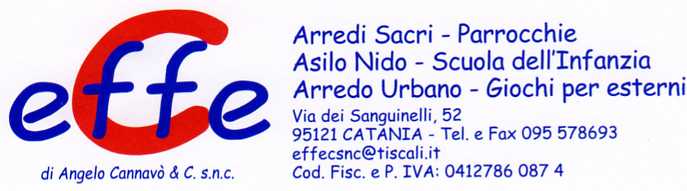 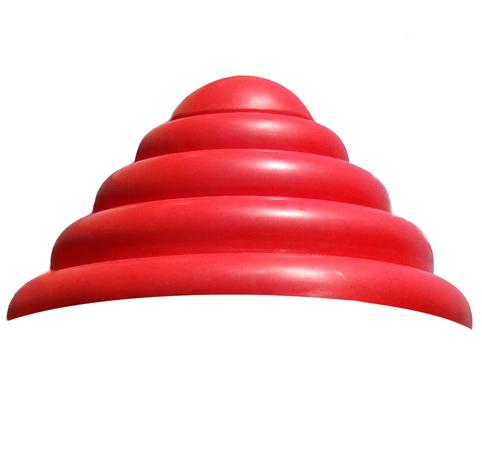 Descrizione:Copertura per torrette. Interamente realizzatazo inPolietilene colorato, resistente alle intemperie e difacile manutenzione.
Catalogo: Arredi e Giochi da EsterniCodice: 533013Categoria: Accessori e ricambistica
